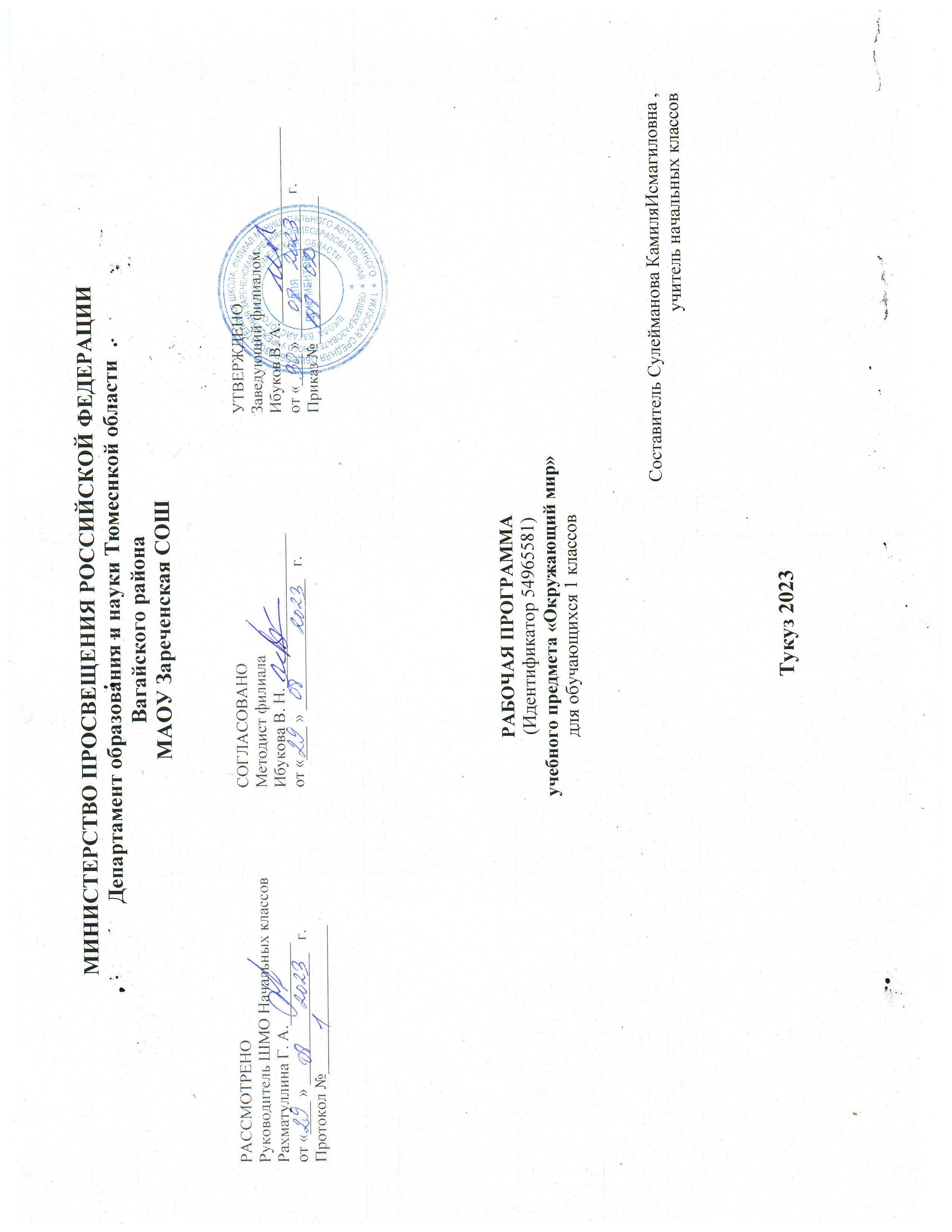 ПОЯСНИТЕЛЬНАЯ ЗАПИСКАРабочая программа по учебному предмету «Окружающий мир» (предметная область «Обществознание и естествознание») соответствует Федеральной рабочей программе по учебному предмету «окружающий мир» и включает пояснительную записку, содержание обучения, планируемые результаты освоения программы и тематическое планирование.Пояснительная записка отражает общие цели и задачи изучения предмета, характеристику психологических предпосылок к его изучению младшими школьниками; место в структуре учебного плана, а также подходы к отбору содержания и планируемым результатам.ОБЩАЯ ХАРАКТЕРИСТИКА УЧЕБНОГО ПРЕДМЕТА «ОКРУЖАЮЩИЙ МИР»Содержание обучения раскрывает содержательные линии для обязательного изучения в каждом классе начальной школы. Содержание обучения в каждом классе завершается перечнем универсальных учебных действий (УУД) – познавательных, коммуникативных и регулятивных, которые возможно формировать средствами учебного предмета «Окружающий мир» с учётом возрастных особенностей младших школьников. В первом и втором классах предлагается пропедевтический уровень формирования УУД, поскольку становление универсальности действий на этом этапе обучения только начинается.Планируемые результаты включают личностные, метапредметные результаты за период обучения, а также предметные достижения обучающегося за каждый год обучения на уровне начального общего образования.Программа по предмету «Окружающий мир» на уровне начального общего образования составлена на основе требований к результатам освоения основной образовательной программы начального общего образования, представленных в Федеральном государственном образовательном стандарте начального общего образования и федеральной рабочей программе воспитания.ЦЕЛИ ИЗУЧЕНИЯ УЧЕБНОГО ПРЕДМЕТА «ОКРУЖАЮЩИЙ МИР»Изучение предмета «Окружающий мир», интегрирующего знания о природе, предметном мире, обществе и взаимодействии людей в нём, соответствует потребностям и интересам обучающихся и направлено на достижение следующих целей:формирование целостного взгляда на мир, осознание места в нём человека на основе целостного взгляда на окружающий мир (природную и социальную среду обитания); освоение естественнонаучных, обществоведческих, нравственно этических понятий, представленных в содержании данного учебного предмета; формирование ценности здоровья человека, его сохранения и укрепления приверженности здоровому образу жизни;развитие умений и навыков применять полученные знания в реальной учебной и жизненной практике, связанной как с поисково-исследовательской деятельностью (наблюдения, опыты, трудовая деятельность), так и с творческим использованием приобретённых знаний в речевой, изобразительной, художественной деятельности; духовно-нравственное развитие и воспитание личности гражданина России, понимание своей принадлежности к Российскому государству, определённому этносу;проявление уважения к истории, культуре, традициям народов РФ;освоение обучающимися мирового культурного опыта по созданию общечеловеческих ценностей, законов и правил построения взаимоотношений в социуме;обогащение духовного богатства обучающихся, развитие способности ребёнка к социализации на основе принятия гуманистических норм жизни, приобретение опыта эмоционально-положительного отношения к природе в соответствии с экологическими нормами поведения;становление навыков повседневного проявления культуры общения, гуманного отношения к людям, уважительного отношения к их взглядам, мнению и индивидуальности.Центральной идеей конструирования содержания и планируемых результатов обучения является раскрытие роли человека в природе и обществе, ознакомление с правилами поведения в среде обитания и освоение общечеловеческих ценностей взаимодействия в системах «Человек и природа», «Человек и общество», «Человек и другие люди», «Человек и познание». Важнейшей составляющей всех указанных систем является содержание, усвоение которого гарантирует формирование у обучающихся навыков здорового и безопасного образа жизни на основе развивающейся способности предвидеть результаты своих поступков и оценки возникшей ситуации. Отбор содержания курса «Окружающий мир» осуществлён на основе следующих ведущих идей:раскрытие роли человека в природе и обществе; освоение общечеловеческих ценностей взаимодействия в системах «Человек и природа», «Человек и общество», «Человек и другие люди», «Человек и его самость», «Человек и познание».МЕСТО УЧЕБНОГО ПРЕДМЕТА «ОКРУЖАЮЩИЙ МИР» В УЧЕНОМ ПЛАНЕ
    Общее число часов, отведённых на изучение курса «Окружающий мир», составляет 270 часов (два часа в неделю в каждом классе): 1 класс – 66 часов, 2 класс – 68 часов, 3 класс – 68 часов, 4 класс – 68 часов.ПЛАНИРУЕМЫЕ ОБРАЗОВАТЕЛЬНЫЕ РЕЗУЛЬТАТЫИзучение предмета «Окружающий мир» на уровне начального общего образования направлено на достижение обучающимися личностных, метапредметных и предметных результатов освоения учебного предмета.
ЛИЧНОСТНЫЕ РЕЗУЛЬТАТЫЛичностные результаты изучения предмета «Окружающий мир» характеризуют готовность обучающихся руководствоваться традиционными российскими социокультурными и духовно-нравственными ценностями, принятыми в обществе правилами и нормами поведения и должны отражать приобретение первоначального опыта деятельности обучающихся, в части:Гражданско-патриотического воспитания:становление ценностного отношения к своей Родине – России; понимание особой роли многонациональной России в современном мире; осознание своей этнокультурной и российской гражданской идентичности, принадлежности к российскому народу, к своей национальной общности; сопричастность к прошлому, настоящему и будущему своей страны и родного края;проявление интереса к истории и многонациональной культуре своей страны, уважения к своему и другим народам; первоначальные представления о человеке как члене общества, осознание прав и ответственности человека как члена общества.Духовно-нравственного воспитания:проявление культуры общения, уважительного отношения к людям, их взглядам, признанию их индивидуальности; принятие существующих в обществе нравственно-этических норм поведения и правил межличностных отношений, которые строятся на проявлении гуманизма, сопереживания, уважения и доброжелательности; применение правил совместной деятельности, проявление способности договариваться, неприятие любых форм поведения, направленных на причинение физического и морального вреда другим людям.Эстетического воспитания:понимание особой роли России в развитии общемировой художественной культуры, проявление уважительного отношения, восприимчивости и интереса к разным видам искусства, традициям и творчеству своего и других народов; использование полученных знаний в продуктивной и преобразующей деятельности, в разных видах художественной деятельности.Физического воспитания, формирования культуры здоровья и эмоционального благополучия:соблюдение правил организации здорового и безопасного (для себя и других людей) образа жизни; выполнение правил безопасного поведении в окружающей среде (в том числе информационной); приобретение опыта эмоционального отношения к среде обитания, бережное отношение к физическому и психическому здоровью.Трудового воспитания:осознание ценности трудовой деятельности в жизни человека и общества, ответственное потребление и бережное отношение к результатам труда, навыки участия в различных видах трудовой деятельности, интерес к различным профессиям.Экологического воспитания:осознание роли человека в природе и обществе, принятие экологических норм поведения, бережного отношения к природе, неприятие действий, приносящих ей вред.Ценности научного познания:осознание ценности познания для развития человека, необходимости самообразования и саморазвития;проявление познавательного интереса, активности, инициативности, любознательности и самостоятельности в расширении своих знаний, в том числе с использованием различных информационных средств.МЕТАПРЕДМЕТНЫЕ РЕЗУЛЬТАТЫПознавательные универсальные учебные действия:1) Базовые логические действия:понимать целостность окружающего мира (взаимосвязь природной и социальной среды обитания), проявлять способность ориентироваться в изменяющейся действительности; на основе наблюдений доступных объектов окружающего мира устанавливать связи и зависимости между объектами (часть – целое; причина – следствие; изменения во времени и в пространстве); сравнивать объекты окружающего мира, устанавливать основания для сравнения, устанавливать аналогии; объединять части объекта (объекты) по определённому признаку; определять существенный признак для классификации, классифицировать предложенные объекты; находить закономерности и противоречия в рассматриваемых фактах, данных и наблюдениях на основе предложенного алгоритма; выявлять недостаток информации для решения учебной (практической) задачи на основе предложенного алгоритма.2) Базовые исследовательские действия:проводить (по предложенному и самостоятельно составленному плану или выдвинутому предположению) наблюдения, несложные опыты;проявлять интерес к экспериментам, проводимым под руководством учителя; определять разницу между реальным и желательным состоянием объекта (ситуации) на основе предложенных вопросов; формулировать с помощью учителя цель предстоящей работы, прогнозировать возможное развитие процессов, событий и последствия в аналогичных или сходных ситуациях; моделировать ситуации на основе изученного материала о связях в природе (живая и неживая природа, цепи питания; природные зоны), а также в социуме (лента времени; поведение и его последствия; коллективный труд и его результаты и др.); проводить по предложенному плану опыт, несложное исследование по установлению особенностей объекта изучения и связей между объектами (часть – целое, причина – следствие); формулировать выводы и подкреплять их доказательствами на основе результатов проведённого наблюдения (опыта, измерения, исследования).3) Работа с информацией:использовать различные источники для поиска информации, выбирать источник получения информации с учётом учебной задачи; находить в предложенном источнике информацию, представленную в явном виде, согласно заданному алгоритму; распознавать достоверную и недостоверную информацию самостоятельно или на основе предложенного учителем способа её проверки; находить и использовать для решения учебных задач текстовую, графическую, аудиовизуальную информацию; читать и интерпретировать графически представленную информацию (схему, таблицу, иллюстрацию); соблюдать правила информационной безопасности в условиях контролируемого доступа в информационно-телекоммуникационную сеть Интернет (с помощью учителя); анализировать и создавать текстовую, видео, графическую, звуковую информацию в соответствии с учебной задачей;фиксировать полученные результаты в текстовой форме (отчёт, выступление, высказывание) и графическом виде (рисунок, схема, диаграмма).Коммуникативные универсальные учебные действия:в процессе диалогов задавать вопросы, высказывать суждения, оценивать выступления участников; признавать возможность существования разных точек зрения; корректно и аргументированно высказывать своё мнение; приводить доказательства своей правоты; соблюдать правила ведения диалога и дискуссии; проявлять уважительное отношение к собеседнику; использовать смысловое чтение для определения темы, главной мысли текста о природе, социальной жизни, взаимоотношениях и поступках людей; создавать устные и письменные тексты (описание, рассуждение, повествование); конструировать обобщения и выводы на основе полученных результатов наблюдений и опытной работы, подкреплять их доказательствами; находить ошибки и восстанавливать деформированный текст об изученных объектах и явлениях природы, событиях социальной жизни; готовить небольшие публичные выступления с возможной презентацией (текст, рисунки, фото, плакаты и др.) к тексту выступления.Регулятивные универсальные учебные действия:1) Самоорганизация:планировать самостоятельно или с небольшой помощью учителя действия по решению учебной задачи; выстраивать последовательность выбранных действий и операций.2) Самоконтроль и самооценка:осуществлять контроль процесса и результата своей деятельности; находить ошибки в своей работе и устанавливать их причины;корректировать свои действия при необходимости (с небольшой помощью учителя); предвидеть возможность возникновения трудностей и ошибок, предусматривать способы их предупреждения, в том числе в житейских ситуациях, опасных для здоровья и жизни.объективно оценивать результаты своей деятельности, соотносить свою оценку с оценкой учителя; оценивать целесообразность выбранных способов действия, при необходимости корректировать их.Совместная деятельность:понимать значение коллективной деятельности для успешного решения учебной (практической) задачи; активно участвовать в формулировании краткосрочных и долгосрочных целей совместной деятельности (на основе изученного материала по окружающему миру); коллективно строить действия по достижению общей цели: распределять роли, договариваться, обсуждать процесс и результат совместной работы; проявлять готовность руководить, выполнять поручения, подчиняться; выполнять правила совместной деятельности: справедливо распределять и оценивать работу каждого участника; считаться с наличием разных мнений; не допускать конфликтов, при их возникновении мирно разрешать без участия взрослого; ответственно выполнять свою часть работы.ПРЕДМЕТНЫЕ РЕЗУЛЬТАТЫ1 КЛАССК концу обучения в 1 классе обучающийся научится:называть себя и членов своей семьи по фамилии, имени, отчеству, профессии членов своей семьи, домашний адрес и адрес своей школы; проявлять уважение к семейным ценностям и традициям, соблюдать правила нравственного поведения в социуме и на природе; воспроизводить название своего населённого пункта, региона, страны; приводить примеры культурных объектов родного края, школьных традиций и праздников, традиций и ценностей своей семьи, профессий; различать объекты живой и неживой природы, объекты, созданные человеком, и природные материалы, части растений (корень, стебель, лист, цветок, плод, семя), группы животных (насекомые, рыбы, птицы, звери); описывать на основе опорных слов наиболее распространённые в родном крае дикорастущие и культурные растения, диких и домашних животных; сезонные явления в разные времена года; деревья, кустарники, травы; основные группы животных (насекомые, рыбы, птицы, звери); выделять их наиболее существенные признаки; применять правила ухода за комнатными растениями и домашними животными; проводить, соблюдая правила безопасного труда, несложные групповые и индивидуальные наблюдения (в том числе за сезонными изменениями в природе своей местности), измерения (в том числе вести счёт времени, измерять температуру воздуха) и опыты под руководством учителя; использовать для ответов на вопросы небольшие тексты о природе и обществе; оценивать ситуации, раскрывающие положительное и негативное отношение к природе; правила поведения в быту, в общественных местах; соблюдать правила безопасности на учебном месте школьника; во время наблюдений и опытов; безопасно пользоваться бытовыми электроприборами; соблюдать правила использования электронных средств, оснащённых экраном;соблюдать правила здорового питания и личной гигиены; соблюдать правила безопасного поведения пешехода; соблюдать правила безопасного поведения в природе; с помощью взрослых (учителя, родители) пользоваться электронным дневником и электронными ресурсами школы.СОДЕРЖАНИЕ УЧЕБНОГО ПРЕДМЕТА1 КЛАССЧеловек и обществоШкола. Школьные традиции и праздники. Адрес школы. Классный, школьный коллектив. Друзья, взаимоотношения между ними; ценность дружбы, согласия, взаимной помощи.Совместная деятельность с одноклассниками – учёба, игры, отдых. Рабочее место школьника: удобное размещение учебных материалов и учебного оборудования; поза; освещение рабочего места. Правила безопасной работы на учебном месте.Режим труда и отдыха.Семья. Моя семья в прошлом и настоящем. Имена и фамилии членов семьи, их профессии. Взаимоотношения и взаимопомощь в семье. Совместный труд и отдых. Домашний адрес.Россия – наша Родина. Москва – столица России. Символы России (герб, флаг, гимн). Народы России. Первоначальные сведения о родном крае. Название своего населённого пункта (города, села), региона. Культурные объекты родного края.Ценность и красота рукотворного мира. Правила поведения в социуме.Человек и природаПрирода – среда обитания человека. Природа и предметы, созданные человеком. Природные материалы. Бережное отношение к предметам, вещам, уход за ними. Неживая и живая природа. Наблюдение за погодой своего края. Погода и термометр. Определение температуры воздуха (воды) по термометру.Сезонные изменения в природе. Взаимосвязи между человеком и природой. Правила нравственного и безопасного поведения в природе.Растительный мир. Растения ближайшего окружения (узнавание, называние, краткое описание). Лиственные и хвойные растения. Дикорастущие и культурные растения. Части растения (называние, краткая характеристика значения для жизни растения): корень, стебель, лист, цветок, плод, семя. Комнатные растения, правила содержания и ухода.Мир животных Разные группы животных (звери, насекомые, птицы, рыбы и др.). Домашние и дикие животные (различия в условиях жизни). Забота о домашних питомцах.Правила безопасной жизнедеятельностиПонимание необходимости соблюдения режима дня, правил здорового питания и личной гигиены. Правила использования электронных средств, оснащенных экраном. Правила безопасности в быту: пользование бытовыми электроприборами, газовыми плитами.Дорога от дома до школы. Правила безопасного поведения пешехода (дорожные знаки, дорожная разметка, дорожные сигналы).Безопасность в информационно-телекоммуникационной сети Интернет (электронный дневник и электронные ресурсы школы) в условиях контролируемого доступа в информационно-телекоммуникационную сеть Интернет.Изучение окружающего мира в 1 классе способствует освоению на пропедевтическом уровне ряда универсальных учебных действий: познавательных универсальных учебных действий, коммуникативных универсальных учебных действий, регулятивных универсальных учебных действий, совместной деятельности.Базовые логические действия как часть познавательных универсальных учебных действий способствуют формированию умений:сравнивать происходящие в природе изменения, наблюдать зависимость изменений в живой природе от состояния неживой природы; приводить примеры представителей разных групп животных (звери, насекомые, рыбы, птицы), называть главную особенность представителей одной группы (в пределах изученного); приводить примеры лиственных и хвойных растений, сравнивать их, устанавливать различия во внешнем виде.Работа с информацией как часть познавательных универсальных учебных действий способствует формированию умений:понимать, что информация может быть представлена в разной форме – текста, иллюстраций, видео, таблицы; соотносить иллюстрацию явления (объекта, предмета) с его названием.Коммуникативные универсальные учебные действия способствуют формированию умений:в процессе учебного диалога слушать говорящего; отвечать на вопросы, дополнять ответы участников; уважительно от носиться к разным мнениям; воспроизводить названия своего населенного пункта, название страны, её столицы; воспроизводить наизусть слова гимна России; соотносить предметы декоративно-прикладного искусства с принадлежностью народу РФ, описывать предмет по предложенному плану; описывать по предложенному плану время года, передавать в рассказе своё отношение к природным явлениям; сравнивать домашних и диких животных, объяснять, чем они различаются.Регулятивные универсальные учебные действия способствуют формированию умений:сравнивать организацию своей жизни с установленными правилами здорового образа жизни (выполнение режима, двигательная активность, закаливание, безопасность использования бытовых электроприборов); оценивать выполнение правил безопасного поведения на дорогах и улицах другими детьми, выполнять самооценку; анализировать предложенные ситуации: устанавливать нарушения режима дня, организации учебной работы; нарушения правил дорожного движения, правил пользования электро- и газовыми приборами.Совместная деятельность способствует формированию умений:соблюдать правила общения в совместной деятельности: договариваться, справедливо распределять работу, определять нарушение правил взаимоотношений, при участии учителя устранять возникающие конфликты.ТЕМАТИЧЕСКОЕ ПЛАНИРОВАНИЕ1 КЛАССПОУРОЧНОЕ ПЛАНИРОВАНИЕ1 КЛАССУЧЕБНО-МЕТОДИЧЕСКОЕ ОБЕСПЕЧЕНИЕ ОБРАЗОВАТЕЛЬНОГО ПРОЦЕССАОБЯЗАТЕЛЬНЫЕ УЧЕБНЫЕ МАТЕРИАЛЫ ДЛЯ УЧЕНИКА​‌• Окружающий мир (в 2 частях), 1 класс/ Плешаков А.А., Акционерное общество «Издательство «Просвещение»
• Окружающий мир (в 2 частях), 1 класс/ Плешаков А.А., Новицкая М.Ю., Акционерное общество «Издательство «Просвещение»
• Окружающий мир (в 2 частях), 2 класс/ Плешаков А.А., Акционерное общество «Издательство «Просвещение»
• Окружающий мир (в 2 частях), 2 класс/ Плешаков А.А., Новицкая М.Ю., Акционерное общество «Издательство «Просвещение»
• Окружающий мир (в 2 частях), 3 класс/ Плешаков А.А., Акционерное общество «Издательство «Просвещение»
• Окружающий мир (в 2 частях), 3 класс/ Плешаков А.А., Новицкая М.Ю., Акционерное общество «Издательство «Просвещение»
• Окружающий мир (в 2 частях), 4 класс/ Плешаков А.А., Крючкова Е.А., Акционерное общество «Издательство «Просвещение»
• Окружающий мир (в 2 частях), 4 класс/ Плешаков А.А., Новицкая М.Ю., Акционерное общество «Издательство «Просвещение»‌​​‌‌МЕТОДИЧЕСКИЕ МАТЕРИАЛЫ ДЛЯ УЧИТЕЛЯ​‌1. Федеральная рабочая программа по учебному предмету «Окружающий мир»
2. Плешаков А. А., Кирпичева О. Б., Ионова М. А. и др. Окружающий мир. Методические рекомендации. 1-4 класс
3. Т.Н. Максимова Поурочные разработки по курсу окружающий мир 1-4 класс
‌​ЦИФРОВЫЕ ОБРАЗОВАТЕЛЬНЫЕ РЕСУРСЫ И РЕСУРСЫ СЕТИ ИНТЕРНЕТ​​‌1. РЭШ https://resh.edu.ru/subject/43/2/
2. ЯКЛАСС https://www.yaklass.ru/
3. ИНТЕРНЕТУРОК https://interneturok.ru/
4. Образовательная социальная сеть https://nsportal.ru/
5. ИНФОУРОК https://infourok.ru/?ysclid=lligkg1zyb811236858
6. МУЛЬТИУРОК https://videouroki.net/blog/mul-tiurok-sovriemiennomu-uchitieliu-polieznaia-sotsial-naia-siet.html?ysclid=lligmpe5o4911663496
7. Открытый урок (1 сентября) https://urok.1sept.ru/?ysclid=lligp2cnao523338726
‌​ФГБНУ «Институт стратегии развития образования»№ п/пНаименование разделов и тем программыКоличество часовКоличество часовКоличество часовЭлектронные (цифровые) образовательные ресурсы№ п/пНаименование разделов и тем программыВсегоКонтрольные работыПрактические работыЭлектронные (цифровые) образовательные ресурсыРаздел 1. Человек и обществоРаздел 1. Человек и обществоРаздел 1. Человек и обществоРаздел 1. Человек и обществоРаздел 1. Человек и обществоРаздел 1. Человек и общество1.1Школа. Школьные традиции и праздники. Адрес школы. Классный, школьный коллектив. Друзья, взаимоотношения между ними, ценность дружбы, согласия, взаимной помощи2РЭШ https://resh.edu.ru/subject/43/2/1.2Совместная деятельность с одноклассниками. Рабочее место школьника: удобное размещение учебных материалов и учебного оборудования. Правила безопасной работы на учебном месте. Режим труда и отдыха1ЯКЛАСС https://www.yaklass.ru/1.3Семья. Моя семья в прошлом и настоящем. Имена и фамилии членов семьи, их профессии1РЭШ https://resh.edu.ru/subject/43/2/1.4Взаимоотношения и взаимопомощь в семье. Совместный труд и отдых. Домашний адрес1ЯКЛАСС https://www.yaklass.ru/1.5Россия – наша Родина. Символы России (герб, флаг, гимн)2РЭШ https://resh.edu.ru/subject/43/2/1.6Москва – столица России1ЯКЛАСС https://www.yaklass.ru/1.7Народы России1РЭШ https://resh.edu.ru/subject/43/2/1.8Первоначальные сведения о родном крае. Название своего населённого пункта (города, села), региона. Культурные объекты родного края4ЯКЛАСС https://www.yaklass.ru/1.9Ценность и красота рукотворного мира2РЭШ https://resh.edu.ru/subject/43/2/1.10Правила поведения в социуме1ЯКЛАСС https://www.yaklass.ru/Итого по разделуИтого по разделу16Раздел 2. Человек и природаРаздел 2. Человек и природаРаздел 2. Человек и природаРаздел 2. Человек и природаРаздел 2. Человек и природаРаздел 2. Человек и природа2.1Природа – среда обитания человека2РЭШ https://resh.edu.ru/subject/43/2/2.2Природа и предметы, созданные человеком. Природные материалы. Бережное отношение к предметам, вещам, уход за ними1ЯКЛАСС https://www.yaklass.ru/2.3Неживая и живая природа2РЭШ https://resh.edu.ru/subject/43/2/2.4Наблюдения за погодой родного края. Погода и термометр2ЯКЛАСС https://www.yaklass.ru/2.5Определение температуры воздуха, воды по термометру11РЭШ https://resh.edu.ru/subject/43/2/2.6Сезонные изменения в природе3ЯКЛАСС https://www.yaklass.ru/2.7Взаимосвязи между человеком и природой1РЭШ https://resh.edu.ru/subject/43/2/2.8Правила нравственного и безопасного поведения в природе1ЯКЛАСС https://www.yaklass.ru/2.9Растительный мир. Растения ближайшего окружения: узнавание, называние, краткое описание1РЭШ https://resh.edu.ru/subject/43/2/2.10Лиственные и хвойные растения2ЯКЛАСС https://www.yaklass.ru/2.11Дикорастущие и культурные растения1РЭШ https://resh.edu.ru/subject/43/2/2.12Части растения. Название, краткая характеристика значения для жизни растения: корень, стебель, лист, цветок, плод, семя2ЯКЛАСС https://www.yaklass.ru/2.13Комнатные растения. Правила содержания и ухода31РЭШ https://resh.edu.ru/subject/43/2/2.14Мир животных. Разные группы животных (звери, насекомые, птицы, рыбы и другие)13ЯКЛАСС https://www.yaklass.ru/2.15Домашние и дикие животные (различия в условиях жизни). Забота о домашних питомцах2РЭШ https://resh.edu.ru/subject/43/2/Итого по разделуИтого по разделу37Раздел 3. Правила безопасной жизниРаздел 3. Правила безопасной жизниРаздел 3. Правила безопасной жизниРаздел 3. Правила безопасной жизниРаздел 3. Правила безопасной жизниРаздел 3. Правила безопасной жизни3.1Понимание необходимости соблюдения режима дня, правил здорового питания и личной гигиены3РЭШ https://resh.edu.ru/subject/43/2/3.2Правила безопасности в быту: пользование бытовыми электроприборами, газовыми плитами1РЭШ https://resh.edu.ru/subject/43/2/3.3Дорога от дома до школы. Правила безопасного поведения пешехода (дорожные знаки, дорожная разметка, дорожные сигналы)2РЭШ https://resh.edu.ru/subject/43/2/3.4Безопасность в информационно-телекоммуникационной сети «Интернет»: электронный дневник и электронные ресурсы школы1РЭШ https://resh.edu.ru/subject/43/2/Итого по разделуИтого по разделу7Резервное времяРезервное время6ОБЩЕЕ КОЛИЧЕСТВО ЧАСОВ ПО ПРОГРАММЕОБЩЕЕ КОЛИЧЕСТВО ЧАСОВ ПО ПРОГРАММЕ6602№ п/пТема урокаКоличество часовКоличество часовКоличество часовДата изученияЭлектронные цифровые образовательные ресурсы№ п/пТема урокаВсегоКонтрольные работыПрактические работыДата изученияЭлектронные цифровые образовательные ресурсы1Введение. Задавайте вопросы!104.09.23РЭШ https://resh.edu.ru/subject/43/2/2Что такое Родина?106.09.23РЭШ https://resh.edu.ru/subject/43/2/3Что мы знаем о народах России?111.09.23РЭШ https://resh.edu.ru/subject/43/2/4Что мы знаем о Москве?Урок– игра113.09.23РЭШ https://resh.edu.ru/subject/43/2/5Проект «Моя малая Родина». Игра – путешествие. РПВ - Беседа « Как сберечь Землю».118.09.23.РЭШ https://resh.edu.ru/subject/43/2/6Что у нас над головой?120.09.23РЭШ https://resh.edu.ru/subject/43/2/7Что у нас под ногами?125.09.23РЭШ https://resh.edu.ru/subject/43/2/8Что общего у разных растений? Практическая работа № 2127.09.23РЭШ https://resh.edu.ru/subject/43/2/9Что растёт на подоконнике?12.10.23РЭШ https://resh.edu.ru/subject/43/2/10Что растёт на клумбе?14.10.23РЭШ https://resh.edu.ru/subject/43/2/11Что это за листья? Экскурсия .109.10.23РЭШ https://resh.edu.ru/subject/43/2/12Что такое хвоинки?111.10.23РЭШ https://resh.edu.ru/subject/43/2/13Кто такие насекомые?116.10.23РЭШ https://resh.edu.ru/subject/43/2/14Кто такие рыбы?118.10.23РЭШ https://resh.edu.ru/subject/43/2/15Кто такие птицы?123.10.23РЭШ https://resh.edu.ru/subject/43/2/16Кто такие звери? РПВ –Беседа« Будь природе другом».125.10.23РЭШ https://resh.edu.ru/subject/43/2/17Что окружает нас дома?18.11.23РЭШ https://resh.edu.ru/subject/43/2/18Что умеет компьютер?113.11.23РЭШ https://resh.edu.ru/subject/43/2/19Что вокруг нас может быть опасным? РПВ – Беседа«Моя безопасность».115.11.23РЭШ https://resh.edu.ru/subject/43/2/20На что похожа наша планета?120.11.23РЭШ https://resh.edu.ru/subject/43/2/21Проверим себя и оценим свои достижения по разделу «Что и кто?»122.11.23РЭШ https://resh.edu.ru/subject/43/2/22Как, откуда и куда? Как живёт семья? Проект «Моя семья»127.11.23РЭШ https://resh.edu.ru/subject/43/2/23Откуда в наш дом приходит вода и куда она уходит?129.11.23РЭШ https://resh.edu.ru/subject/43/2/24Откуда в наш дом приходит электричество?104.12.23РЭШ https://resh.edu.ru/subject/43/2/25Как путешествует письмо?106.12.23РЭШ https://resh.edu.ru/subject/43/2/26Куда текут реки?1РЭШ https://resh.edu.ru/subject/43/2/27Откуда берутся снег и лёд?1111.12.23РЭШ https://resh.edu.ru/subject/43/2/28Как живут растения?113.12.23РЭШ https://resh.edu.ru/subject/43/2/29Как живут животные?118.12.23РЭШ https://resh.edu.ru/subject/43/2/30Как зимой помочь птицам?120.12.23РЭШ https://resh.edu.ru/subject/43/2/31Откуда берётся и куда девается мусор?125.12.23РЭШ https://resh.edu.ru/subject/43/2/32Откуда в снежках грязь?127.12.23РЭШ https://resh.edu.ru/subject/43/2/33Проверим себя и оценим свои достижения по разделу «Как, откуда и куда?» Презентация проекта «Моя семья»128.12.23РЭШ https://resh.edu.ru/subject/43/2/34Где и когда? Когда учиться интересно?110.01.24РЭШ https://resh.edu.ru/subject/43/2/35Проект «Мой класс и моя школа». РПВ –Беседа « Поступки твои и других».115.01.24РЭШ https://resh.edu.ru/subject/43/2/36Когда придет суббота?117.01.24РЭШ https://resh.edu.ru/subject/43/2/37Когда наступит лето?122.01.24РЭШ https://resh.edu.ru/subject/43/2/38Где живут белые медведи?124.01.24РЭШ https://resh.edu.ru/subject/43/2/39Где живут слоны?129.01.24РЭШ https://resh.edu.ru/subject/43/2/40Где зимуют птицы? РПВ - Беседа «Земля – наш общий дом».131.01.24РЭШ https://resh.edu.ru/subject/43/2/41Когда появилась одежда?1105.02.24РЭШ https://resh.edu.ru/subject/43/2/42Когда изобрели велосипед?107.02.24РЭШ https://resh.edu.ru/subject/43/2/43Когда ты станешь взрослым?112.02.24РЭШ https://resh.edu.ru/subject/43/2/44Проверим себя и оценим свои достижения по разделу«Где и когда?» Презентация проекта «Мой класс и моя школа»114.02.24РЭШ https://resh.edu.ru/subject/43/2/45Почему Солнце светит днем, а звезды - ночью?126.02.24РЭШ https://resh.edu.ru/subject/43/2/46Почему и зачем? Почему Луна бывает разной?128.02.24РЭШ https://resh.edu.ru/subject/43/2/47Почему идет дождь и дует ветер?104.03.24РЭШ https://resh.edu.ru/subject/43/2/48Почему звенит звонок?106.03.24.РЭШ https://resh.edu.ru/subject/43/2/49Почему радуга разноцветная?111.03.24РЭШ https://resh.edu.ru/subject/43/2/50Почему мы любим кошек и собак?113.03.24РЭШ https://resh.edu.ru/subject/43/2/51Проект «Наши домашние питомцы». РПВ - Беседа « Животные – наши меньшие друзья».118.03.24РЭШ https://resh.edu.ru/subject/43/2/52Почему мы не будем рвать цветы, и ловить бабочек?120.03.24РЭШ https://resh.edu.ru/subject/43/2/53Почему в лесу мы будем соблюдать тишину?101.04.24РЭШ https://resh.edu.ru/subject/43/2/54Зачем мы спим ночью?103.04.24РЭШ https://resh.edu.ru/subject/43/2/55Почему нужно есть много овощей и фруктов?108.04.2410.04.24РЭШ https://resh.edu.ru/subject/43/2/56Почему нужно чистить зубы и мыть руки?115.04.2417.04.24РЭШ https://resh.edu.ru/subject/43/2/57Зачем нам телефон и телевизор?122.04.24РЭШ https://resh.edu.ru/subject/43/2/58Зачем нужны автомобили?124.04.24РЭШ https://resh.edu.ru/subject/43/2/59Зачем нужны поезда?129.05.24РЭШ https://resh.edu.ru/subject/43/2/60Зачем строят корабли?16.05.24РЭШ https://resh.edu.ru/subject/43/2/61Зачем строят самолеты?108.05.24РЭШ https://resh.edu.ru/subject/43/2/62Почему в автомобиле и поезде нужно соблюдать правила безопасности?Почему в автомобиле и поезде нужно соблюдать правила безопасности?113.05.24РЭШ https://resh.edu.ru/subject/43/2/РЭШ https://resh.edu.ru/subject/43/2/63Почему на корабле и в самолете нужно соблюдать правила безопасности?115.05.24РЭШ https://resh.edu.ru/subject/43/2/64Зачем люди осваивают космос?120.05.24РЭШ https://resh.edu.ru/subject/43/2/65Почему мы часто слышим слово «экология»? РПВ – Беседа « В гостях у природы».122.05.24РЭШ https://resh.edu.ru/subject/43/2/66Проверим себя и оценим свои достижения по разделу«Почему и зачем?» Презентация проекта «Мои домашние питомцы»127.05.2429.05.24РЭШ https://resh.edu.ru/subject/43/2/ОБЩЕЕ КОЛИЧЕСТВО ЧАСОВ ПО ПРОГРАММЕОБЩЕЕ КОЛИЧЕСТВО ЧАСОВ ПО ПРОГРАММЕ6602